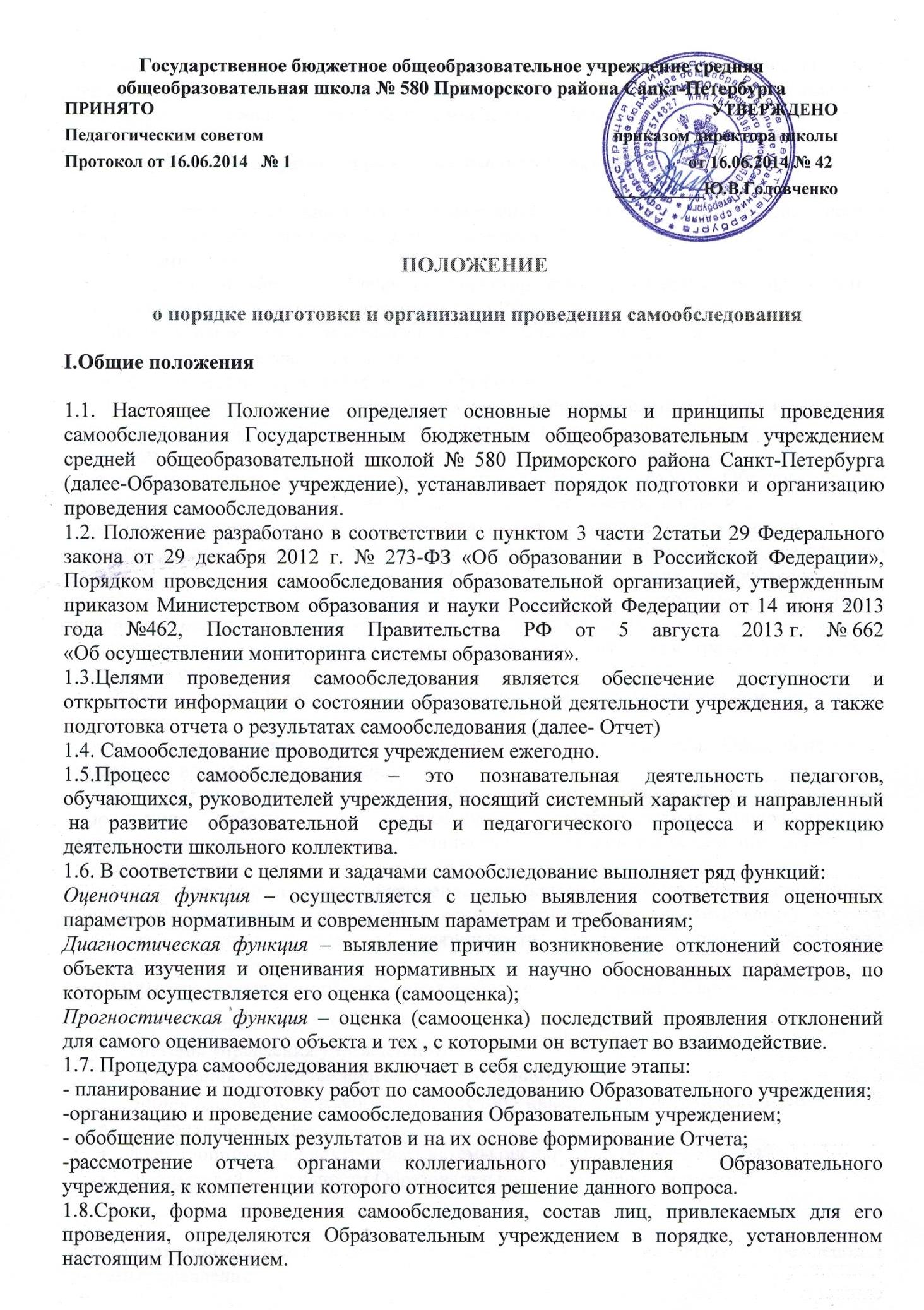 1.9.Результаты самообследования оформляются в виде отчета, включающего аналитическую часть и результата анализа показателей деятельности Образовательного учреждения, подлежащей самообследованию по состоянию на 1 августа текущего года  2.Планирование и подготовка работ по самообследованию2.1. Руководитель Образовательного учреждения издает приказ о порядке, сроках проведения самообследования и составе комиссии по проведению самообследования (далее - Комиссии).2.2.Председателем Комиссии является директор школы, заместителем председателя Комиссии является заместитель директора по УВР.2.3.Для проведения самообследования в состав Комиссии включаются:- представители коллегиальных органов управления Образовательным учреждением;- при необходимости представители иных органов и организаций.2.4. При  подготовке к проведению самообследования председатель Комиссии проводит организационное подготовительное совещание с членами Комиссии, на котором:-  рассматривается и утверждается план проведения самообследования;- за каждым членом Комиссии закрепляется направление работы Образовательного учреждения, подлежащее изучению и оценке в процессе самообследования;- уточняются вопросы, подлежащие изучению и оценке в ходе самообследования;- председателем Комиссии или уполномоченным им лицом, даётся развёрнутая информация о нормативно-правовой базе, используемой в ходе самообследования, о месте(ах) и времени предоставления членам Комиссии необходимых документов и материалов для проведения самообследования, о контактных лицах;- определяются сроки предварительного и окончательного рассмотрения на Комиссии результатов самоообследования.2.5. Председатель Комиссии на организационном подготовительном совещании определяет:- порядок взаимодействия между членами Комиссии и сотрудниками Образовательного учреждения в ходе самообследования;- ответственное лицо из числа членов Комиссии, которое будет обеспечивать координацию работы  по направлениям самообследования, способствующее оперативному решению  вопросов, возникающих у членов Комиссии при проведении самообследования;- ответственное лицо за свод и оформление результатов самообследования дошкольного образовательного учреждения в виде отчета, включающего аналитическую часть и результаты анализа показателей деятельности Образовательного  учреждения, подлежащего самообследованию.2.6. В план проведения самообследования в обязательном порядке включается оценка: образовательной деятельности, системы управления учреждением, содержания и качество подготовки обучающихся, организации методического, библиотечно - информационного обеспечения,материально-технической базы, функционирования внутренней системы оценки качества образования,  показателей деятельности Образовательного учреждения,  а именно:-Организационно-правовое обеспечение деятельности Образовательного учреждения и системы управления.-Характеристика образовательных программ, реализуемых в Образовательном учреждении.-Кадровое обеспечение реализуемых образовательных и воспитательных программ.-Уровень и качество общеобразовательной подготовки обучающихся.-Достижения предметных результатов по итогам государственной (итоговой) аттестации обучающихся 9 класса.-Достижения предметных результатов по итогам государственной (итоговой) аттестации обучающихся 11 классов в форме ЕГЭ-Трудоустройство учеников.-Выполнение учебных планов и программ по уровню образования.-Характеристика системы воспитания в  Образовательном учреждении.-Учебно-методическое, библиотечно-информационное, материально-техническое обеспечение образовательного процесса.2.7.В процессе самообследования отдельно  анализируются показатели:-общеобразовательной школы
-Отделения дошкольного образования детей
-Отделения дополнительного образования детей.3.Отчет о результатах самообследования3.1. Информация, полученная в результате сбора сведений в соответствии с утверждённым планом самообследования, членами Комиссии  передаётся лицу, ответственному за свод и оформление результатов самообследования  Образовательного учреждения, не позднее чем за три дня до предварительного рассмотрения на Комиссии результатов самообследования.3.2. Лицо, ответственное за свод и оформление результатов самообследования Образовательного учреждения, обобщает полученные данные и оформляет их в виде отчёта, включающего аналитическую часть и результаты анализа показателей деятельности Образовательного  учреждения.3.3. Председатель Комиссии проводит заседание Комиссии, на котором происходит предварительное рассмотрение Отчёта: уточняются отдельные вопросы, высказываются мнения о необходимости сбора дополнительной информации, обсуждаются выводы и предложения по итогам самообследования.3.4. С учётом поступивших от членов Комиссии предложений, рекомендаций и замечаний по Отчёту председатель Комиссии назначает срок для окончательного рассмотрения Отчёта. 3.5. После окончательного рассмотрения результатов самообследования итоговая форма Отчёта направляется на рассмотрение Педагогического совета.3.6.Отчет подписывается  директором школы и заверяется печатью.3.7.Размещение отчета Образовательного учреждения на официальном сайте учреждения в сети «Интернет» и направление его учредителю осуществляется не позднее 1 сентября текущего года.